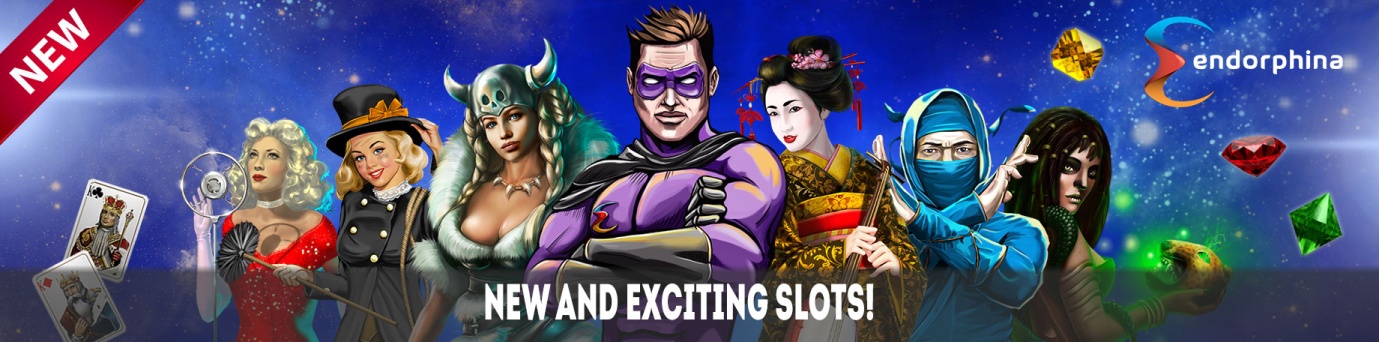 ENDORPHINA GAMESVegas Crest Casino is proud to announce the launch of a new and exciting selection of video slots from Endorphina, one the leading game creators. Endorphina unites the best online gaming experience with cutting-edge technology, beautiful images and an authentic atmosphere that brings players the real thrill of the casino. With years of experience in online casino games creation, Endorphina create a great mix of games for all levels of play.  Introducing a varied mix of 5-reel, 3-reel and 6-reel slots, Endorphina games are filled with exciting features that will keep the big wins coming. There are currently 43 new slots to choose from, 32 of which are available for mobile play. With no country restrictions, these fantastic new games are available to all Vegas Crest Casino players and bring Vegas Crest Casino total number of games to a massive 569.Players can find the Endorphina games within a new lobby section, dedicated solely to Endorphina games. This new layout makes finding your favorite games quick and easy and will be implemented across all the Vegas Crest Casino game providers.43 Desktop32 Mobile SlotsNew menu: https://www.vegascrestcasino.ag/endorphina-games-lobby.html.No country restrictions